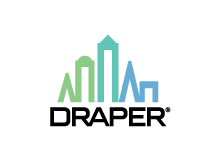 SECTION 11 52 13.52CLARION FIXED PROJECTION SCREENDisplay hidden notes to specifier. (Don't know how? Click Here)** NOTE TO SPECIFIER ** Draper Inc; Fixed front projection screens.
This section is based on the products of Draper Inc, which is located at:
411 S. Pearl, P. O. Box 425
Spiceland, IN 47385-0425
Toll Free Tel: 800-238-7999
Tel: 765-987-7999
Fax: 866-637-5611
Email:request info (drapercontract@draperinc.com)
Web:www.draperinc.com
[Click Here] for additional information.
Draper manufactures the best and most complete line of projection screens in the world. We want to help you incorporate these screens into the most effective presentation systems. Planning a projection system involves several steps: choosing the screen size, viewing surface, screen model and control system if required. For additional information, see Draper Screen Selection/Resource Center atwww.draperinc.com.GENERALSECTION INCLUDESFixed projection screens.RELATED SECTIONS** NOTE TO SPECIFIER ** Delete any sections below not relevant to this project; add others as required.Section 06 40 00 - Architectural Woodwork.Section 09 26 13 - Gypsum Veneer Plastering.Section 09 21 16.23 - Gypsum Board Shaft Wall Assemblies.REFERENCES** NOTE TO SPECIFIER ** Delete references from the list below that are not actually required by the text of the edited section.NFPA 701-99 - Fire Tests for Flame-Resistant Textiles and Films.GREENGUARD Gold.US Green Building Council.SUBMITTALSSubmit under provisions of Section 01 30 00 - Administrative Requirements.Product Data: Manufacturer's data sheets on each product to be used, including:Preparation instructions and recommendations.Storage and handling requirements and recommendations.Installation methods.Shop Drawings: Shop drawings showing layout and types of projection screens. Show the following:** NOTE TO SPECIFIER ** Edit below to suit screens specified and project conditions.Location of screen centerline.Seams in viewing surfaces.Shop Drawings: Include dimensions, method of attachment and structural support.Connections to suspension systems.Anchorage details.Frame details.** NOTE TO SPECIFIER ** Delete selection samples if colors have already been selected.Selection Samples: For each finish product specified, two complete sets of color chips representing manufacturer's full range of available colors and patterns.Verification Samples: For each finish product specified, two samples, minimum size 6 inches (150 mm) square, representing actual product, color, and patterns.QUALITY ASSURANCESingle Source Responsibility: Obtain each type of projection screen required from a single manufacturer as a complete unit, including necessary mounting hardware and accessories.Coordination of Work: Coordinate layout and installation of projection screens with other construction supported by, or penetrating through, ceilings, including light fixtures, HVAC equipment, fire-suppression system, and partitions.DELIVERY, STORAGE, AND HANDLINGDo not deliver projection screens until building is enclosed and other construction where screens will be installed is substantially complete.Store products in manufacturer's unopened packaging until ready for installation.Protect screens from damage during delivery, handling, storage, and installation.COORDINATIONCoordinate work with installation of ceilings, walls, electric service power characteristics, and location.WARRANTY.Manufacturer limited warranty: 5 years from date of purchase.PRODUCTSMANUFACTURERSAcceptable Manufacturer: Draper Inc, which is located at: 411 S. Pearl, P. O. Box 425; Spiceland, IN 47385-0425; Toll Free Tel: 800-238-7999; Tel: 765-987-7999; Fax: 866-637-5611; Email:request info (drapercontract@draperinc.com); Web:www.draperinc.com** NOTE TO SPECIFIER ** Delete one of the following two paragraphs; coordinate with requirements of Division 1 section on product options and substitutions.Substitutions: Not permitted.Requests for substitutions will be considered in accordance with provisions of Section 01 60 00 - Product Requirements.FIXED FRONT PROJECTION SCREENSEdgeless Clarion Fixed Projection Screen. Frame: Extruded aluminum trim frame with injection molded corners to form 2 inch (50.8 mm) border on all four sides. Equip frame with extruded plastic strip fabric attachment system which allows 1-1/2 inches (38 mm) of horizontal and vertical surface tension adjustability in 3/8 inch (10 mm) increments.Finish: [Black powder coat] [Black Vel-Tex textile covering].Hardware.Mounting flange that mates with wall brackets.Corner reinforcements for flown screen.Projection Viewing Surface:** NOTE TO SPECIFIER ** Select the screen type from the following paragraphs and delete those not required. Note that there are size limitations with some viewing surfaces. Contact manufacturer for additional information.Matt White XT1000VB - On Axis gain of 1.0. 180 degree viewing cone. GREENGUARD Gold certified. Black backing.Grey XH600V - On Axis gain of 0.6. Provides excellent contrast and color reproduction. GREENGUARD Gold certified. Maximum size 9 feet by 12 feet (275 cm x 366 cm). Available with or without black backing.ClearSound NanoPerf XT1000V - On Axis gain of 1.0. 180 degree viewing cone. Acoustically transparent white PVC fabric with microscopic perforations. Not recommended for viewing less than 10 feet (305 cm) from screen.ClearSound White Weave XT900E – On Axis gain of 0.9. 180 degree viewing cone. Acoustically transparent woven blend of fiberglass and PVC. Acoustical properties are comparable to the highest quality speaker grille cloth. Some control of ambient light is recommended. Flame and mildew resistant. 4K ready. Not recommended for viewing less than 10 feet (305 cm) from screen.TecVision XH700X Grey - On Axis gain of 0.7. 180 degree viewing cone. Designed for blending applications on curved or flat screens or Ultra-Short Throw (UST) projection where ambient light is present. Provides very good contrast and color reproduction. Imaging Science Foundation certified and 8K ready. Dark backing.TecVision XH800X ALR - Formulated for use with short throw projection in moderate to high ambient light applications. 0.8 gain. Rejects 57% of off-axis ambient light, supports extremely wide viewing angles. Lens/Throw distance ratio for best brightness uniformity: 0.7:1 or longer. Imaging Science Foundation certified. 4K ready. Dark backing.TecVision XH900X ALR - On Axis gain of 0.9. Rejects 60% of ambient light. 180 degree viewing cone. Provides very good contrast and color reproduction. Imaging Science Foundation certified. 4K ready. Dark backing.TecVision MS1000X ALR – Rejects 73% of ambient light. On Axis gain of 1.0. 70 degree viewing cone. Provides excellent contrast and color reproduction. Performs well in ambient light. Imaging Science Foundation certified. 4K ready. Dark backing.TecVision CS1000X ALR - On Axis gain of 1.0. Rejects 82% of ambient light. 40 degree viewing cone. Provides excellent contrast and color reproduction. Performs well in ambient light. Imaging Science Foundation certified. 4K ready. Dark backing.TecVision CS1200X ALR - On Axis gain of 1.2. Rejects 82% of ambient light. 40 degree viewing cone. Provides excellent contrast and color reproduction. Performs well in ambient light. Imaging Science Foundation certified. 4K ready. Dark backing.TecVision XT1000X White - On Axis gain of 1.0. 180 degree viewing cone. Imaging Science Foundation certified. 8K ready reference screen surface for blending applications and Ultra-Short Throw (UST) projection. Precise resolution and color accuracy. Dark backing.TecVision XT1100X White - On-Axis gain of 1.1. 180 degree viewing cone. Designed for use when the projector brightness and size of screen require a minimal increase in gain. Imaging Science Foundation certified and 4K ready. Dark backing.TecVision XT1300X White - On Axis gain of 1.3. 180 degree viewing cone. Imaging Science Foundation certified. 4K ready. Dark backing.TecVision XT1600X White - On Axis gain of 1.6. 180 degree viewing cone. Imaging Science Foundation certified. 4K ready. Dark backing.TecVision XT1800X White - On Axis gain of 1.8. 180 degree viewing cone. Imaging Science Foundation certified. Suited for active 3D or color combining passive 3D systems. 4K ready. Dark backing.CineFlex CH1200V - On Axis gain of 1.2. 60 degree viewing cone. Neutral grey rear projection diffusing surface. Provides high resolution and excellent contrast, even in lighted rooms. Recommended for use with low to medium output projectors.CineFlex XT700V - On Axis gain of 0.7. 180 degree viewing cone. White rear projection surface works well for edge matching or edge blending applications, and also for short throw rear projection. Reasonable control of ambient light is recommended.** NOTE TO SPECIFIER ** Select the screen format and size required for the project. Delete the paragraphs not required.Viewing Area H x W.NTSC Format (4:3).6 feet diagonal, 43" x 57"6 feet 6 inch diagonal, 47" x 63"7' feet diagonal, 50" x 67"7 feet 6 inch diagonal, 54" x 72"100 inches diagonal, 60" x 80"10 feet diagonal, 72" x 96"150 inches diagonal, 90" x 120”15 feet diagonal, 108" x 144"HDTV Format (16:9).65 inches diagonal, 31¾" x 56½"73 inches diagonal, 36" x 64"82 inches diagonal, 40½" x 72"92 inches diagonal, 45" x 80"100 inches diagonal, 49" x 87"106 inches diagonal, 52" x 92"110 inches diagonal, 54" x 96"119 inches diagonal, 58" x 104"133 inches diagonal, 65" x 116"161 inches diagonal, 80" x 140"16:10 Format.67 inches diagonal, 35¼" x 56½" 76 inches diagonal, 40" x 64"85 inches diagonal, 45" x 72"94 inches diagonal, 50" x 80"109 inches diagonal, 57½" x 92"123 inches diagonal, 65" x 104"137 inches diagonal, 72½" x 116"165 inches diagonal, 87½" x 140"2.35:1 CinemaScope Format.115 inches diagonal, 45" x 105¾"132 inches diagonal, 52" x 122"148 inches diagonal, 58" x 136¼"153 inches diagonal, 60" x 141"166 inches diagonal, 65" x 152¾"EXECUTIONEXAMINATIONDo not begin installation until substrates have been properly prepared.If substrate preparation is the responsibility of another installer, notify Architect of unsatisfactory preparation before proceeding.PREPARATIONCoordinate with [existing] [TorkStar] stage rigging system to ensure proper attachment and support.Coordinate screen size, mounted depth, and required edge tolerances with construction of wall recesses to house screens.Coordinate requirements for blocking and structural supports to ensure proper installation of screens.Clean surfaces thoroughly prior to installation.Prepare surfaces using the methods recommended by the manufacturer for achieving the best result for the substrate under the project conditions.INSTALLATIONInstall in accordance with manufacturer's instructions and shop drawings.** NOTE TO SPECIFIER ** Fixed projection screens are shipped with viewing surface separate from frame for attachment at site. Frames are typically site assembled..Site-assemble screen frames, stretch viewing surface over frame and attach with proprietary snapless attachment system. Exercise care to ensure viewing surface is not soiled or damaged and that surface is taut.Install fixed projection screens at locations and heights indicated on Drawings.Provide required brackets and fasteners to install screens securely to supporting substrate. Ensure that screens are level and flat.PROTECTIONProtect projection screens after installation from damage during construction operations. If damage occurs, remove and replace damaged components or entire unit as required to provide units in their original, undamaged condition.END OF SECTION